Course InformationInstructure Information Course Delivery Method Course Description Course Learning Outcomes Learning Resources Meetings and Subjects Time Table *Includes: lecture, flipped Class, project based learning, problem solving based learning,  ollaboration learning.   Course Contributing to Learner Skill Development Assessment Methods and Grade Distribution                    * Include: quizzes, in-class and out of class assignment, presentations, reports,                      videotaped assignment, group or individual project.Alignment of Course Outcomes with Learning and Assessment Methods   *Include: lecture, flipped class, project based learning, problem solving based learning, collaboration learning.   ** Include: quizzes, in-class and out of class assignments, presentations, reports, videotaped assignments, group or individual projects. Course PolicesProgram Learning Outcomes to be Assessed in this Course Description of Program learning Outcomes Assessment Method  Assessment Rubric of the Program Learning Outcomes+Approved Date:                      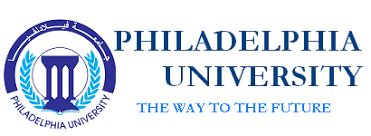 Philadelphia UniversityIssue:Faculty: BusinessCredit Hours: 3 hoursDepartment: AccountingBachler:  Course SyllabusAcademic Year:2024-2023Prerequisite Prerequisite Course TitleCourse TitleCourse No.   03112300311230Intermediate Accounting 2Intermediate Accounting 20311231Room No.Class TimeClass TimeCourse TypeCourse Type3130911:15- 12:45Sat /Mon.11:15- 12:45Sat /Mon. University Requirement                Fuculty Requirement 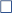  Major  Requirement               Elective             Compulsory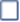  University Requirement                Fuculty Requirement  Major  Requirement               Elective             CompulsoryE-mailOffice HoursPhone No.Office No.Nameamasadeh@philadelphia.edu.jo227731302Dr. Ali Masadeh     Blended               Online                   Physical      Blended               Online                   Physical      Blended               Online                   Physical      Blended               Online                   Physical Learning ModelLearning ModelLearning ModelLearning ModelPhysicalAsynchronousSynchronousPercentage%100PercentageThis course will provide Students a Knowledge about  preparing and presenting financial Statements of companies for provide the accounting information to users to make their decisions in addition to  analysis of recognition, measurement and disclosure of equity, investments, revenue, and leases. Corresponding Program Outcomes  OutcomeNumberKnowledge Knowledge Knowledge Kp1Describe the corporate form and the issuance of shares, and Indicate how to present and analyze equity.K1Kp1Explain the accounting for investments, and Evaluate other major issues related to debt and equity investments . K2Kp1Identify and acquire basic theoretical and practical knowledge in accounting reality.K3Kp1Explain the requirements of International Financial Reporting Standard No. 15 to achieve the regulation of reciprocal relations in business organizationsK4Skills Skills Skills Sp1Provide an integrated analysis on revenue recognitionS1Sp2Prepar bonds amortization schedule on microsoft  Excel  .S2CompetenciesCompetenciesCompetenciesCp2Writing reports and research in the Corporatin capital .C1Intermediate Accounting, Donald E. Kieso, Weygandt and Warfield, John Wiley & Sons, Inc. IFRS edition2020Course TextbookIntermediate Accounting / Prof. Dr. Mohamed Abu Nassar, Wael Publishing House, 2018.Supporting References:https://www.iasplus.com/en/standards/iasSupporting Websites     Classroom        laboratory       Learning Platform         Other  Teaching Environment                                             Learning MaterialTaskLearning Method*TopicWeekTextbook (chapter 15 )------------discussion,Interactive lecture and discussions by studentsEquityIntroduction Ordinary  Shares1Textbook (chapter 15 )-------------discussion,Interactive lecture and discussions by studentsEquityPreference SharesDividend Policy2Textbook (chapter 15 )Learning by solving problemsEquityPresentation Analysis3Textbook (chapter 17 )--------discussion,Interactive lecture and discussions by students Debt Investments -Introduction Amortized cost4The textbook (chapter 17 )QuizLearn by Solving Problems: Debt Investments -Fair valueFair value optionSummary of debt investment accounting5The textbook (Chapter 15+17)Self-learning: accessing the statements of financial position Practical applications on Equity and Debt Investments6The textbook (Chapter 17)Discuss the solution of questionsHomework discussion,Interactive lecture and discussions by studentsEquity Investments                o      Introduction                o       Fair valueEquity methodConsolidation7The textbook (Chapter 17)Exercise 17-6  Page 1463MID ExamParticipatory learning: Dividing students into working groups by preparing financial statementsOther Reporting IssuesImpairment of valueTransfers between categoriesFair value controversySummary8The textbook (Chapter 18)-------------discussion,Interactive lecture and discussions by students Revenues Guidelines for revenue recognitionDepartures from sale basis9The textbook (Chapter 18)Discuss the solution of questionsdiscussion,Interactive lecture and discussions by students Revenue Recognition (At Point of Sale)MeasurementRecognitionSummary10The textbook (Chapter 18)----------discussion,Interactive lecture and discussions by students 11The textbook (Chapter 18)discussion,Interactive lecture and discussions by studentsPractical applications on Long-Term Contracts 12The textbook (Chapter 18)  Task: Preparing the bond purchase premium/discount amortization schedule using Excel  Participatory learning: Dividing students into two working groups to prepare the income statementRevenue Recognition  (Long-Term ContractsLong-term contract lossesDisclosures13The textbook (Chapter 21)Interactive lecture using Excel through P.V and F.VAccounting  for LeasesIntroduction 14The textbook (Chapter 21)----------An interactive lecture using Excel on how to prepare a table of accumulated interestsAccounting  for Leases               Accounting by Lessee               Accounting by Lesser15Final ExamFinal Exam16Using TechnologyUse Excel to set up a bond purchase premium/discount amortization scheduleCommunication SkillsPreparing a report in the field of accounting for long-term investmentsApplication of Concept LearntProvide an integrated analysis on revenue recognitionCourse Outcomes to be AssessedAssessment Time(Week No.)GradeAssessment MethodsK1, K2Eightth week30 %Mid Term ExamS1, S2, C1, Fifth week, seventh week, ninth week, thirteenth week.30 %Term Works*K1, K2, K3, K4Sixteenth week40 %Final Exam100%TotalAssessment Method**  Learning Method*Learning OutcomesNumber KnowledgeKnowledgeKnowledgeKnowledgeSemester exams and final exam, Quizdiscussion, Interactive lecture and discussions by studentsDescribe the corporate form and the issuance of shares, and Indicate how to present and analyze equity.K1Semester exams and final exam, Quizdiscussion, Interactive lecture and discussions by studentsDescribe the accounting for investments, and Evaluate other major issues related to debt and equity investments .K2Semester exams and final exam, Quizdiscussion, Interactive lecture and discussions by studentsUnderstand and acquire basic theoretical and practical knowledge in accounting reality.K3Semester exams and final examAnd Quizdiscussion, Interactive lecture and discussions by studentsKnowing the requirements of International Financial Reporting Standard No. 15 to achieve the regulation of reciprocal relations in business organizationsK4SkillsSkillsSkillsSkillsmake a presentationpractical applicationThe skill of completing accounting tasks according to financial leasing.S1practical HomeworkLearn by Solving Problems:Develop the methods and skills necessary to carry out accounting treatments, in addition to the skills necessary to prepare basic financial statements.S2CompetenciesCompetenciesCompetenciesCompetenciesPolicy RequirementsPolicyThe minimum pass for the course is (50%) and the minimum final mark is (35%).Passing GradeAnyone absent from a declared semester exam without a sick or compulsive excuse accepted by the dean of the college that proposes the course, a zero mark shall be placed on that exam and calculated in his final mark.Anyone absent from a declared semester exam with a sick or compulsive excuse accepted by the dean of the college that proposes the course must submit proof of his excuse within a week from the date of the excuse’s disappearance, and in this case, the subject teacher must hold a compensation exam for the student.Anyone absent from a final exam with a sick excuse or a compulsive excuse accepted by the dean of the college that proposes the material must submit proof of his excuse within three days from the date of holding that exam.Missing ExamsThe student is not allowed to be absent more than (15%) of the total hours prescribed for the course, which equates to six lecture days (n t) and seven lectures (days). If the student misses more than (15%) of the total hours prescribed for the course without a satisfactory or compulsive excuse accepted by the dean of the faculty, he is prohibited from taking the final exam and his result in that subject is considered (zero), but if the absence is due to illness or a compulsive excuse accepted by the dean of the college that The article is introduced, it is considered withdrawn from that article, and the provisions of withdrawal shall apply to it.AttendancePhiladelphia University pays special attention to the issue of academic integrity, and the penalties stipulated in the university's instructions are applied to those who are proven to have committed an act that violates academic integrity, such as cheating, plagiarism (academic theft), collusion, intellectual property rights.Academic IntegrityTargeted Performance levelAssessment MethodCourse TitleLearning OutcomeNumber90% Of the students get a mark of 6 or aboveSemester exams and final exam, QuizIntermediate Accounting 2 Chapter 15,17,18,21Demonstrate awareness of the concepts of accounting measurement and analysis of financial reports in accordance with international accounting standards.KP1Detailed Description of AssessmentNumberpractical HomeworkKp1